LAPORAN INDIVIDUPENGENALAN LAPANGAN PERSEKOLAHAN (PLP II)SEMESTER GENAPTAHUN AKADEMIK 2022/2023DI UPTD SDN TENGKET 1 AROSBAYA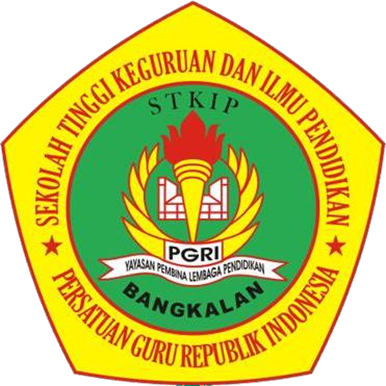 DISUSUN OLEH:DEWI RAMADANI2048811012PROGRAM STUDI PENDIDIKAN GURU SEKOLAH DASAR STKIP PGRI BANGKALANTAHUN 2023HALAMAN PENGESAHANLaporan Pelaksanaan Pengenalan Lapangan Persekolahan (PLP) II oleh :Nama			: Dewi RamadaniNIM			: 2048811012Program Studi		: Pendidikan Guru Sekolah DasarTelah diperiksa dan disetujui pada tanggal, 16 September 2023KATA PENGANTARPuji syukur atas kehadirat Allah SWT yang telah memberikan rahmat dan hidayahnya sehingga saya telah menyelesaikan laporan akhir untuk tugas pengenalan lapangan persekolahan (PLP II) yang bekerja sama dengan UPTD SDN Tengket 1 Arosbaya. Dalam membuat laporan ini, saya tidak lepas dari bantuan beberapa pihak. Untuk itu saya ucapkan terimakasih kepada:Bapak Fajar Hidayatullah, M. Pd selaku ketua STKIP PGRI Bangkalan yang selalu mendukung dan membantu setiap kegiatan yang terdapat di kampus STKIP PGRI Bangkalan.Bapak Ihwan Firmansyah, M. Pd selaku ketua program studi PGSD yang senantiasa mendukung mahasiswa saat bekerja sama dengan sekolah yang bersangkutan.Ibu Miranti Widi Andriani, M.Pd selaku dosen pembimbing lapangan yang mendukung, membantu, mendampingi dan selalu mengingatkan untuk segera menyelesaikan laporan akhir.Ibu Ernawati, S.Psi., M.Pd selaku koordinator lapangan yang membantu dan mendampingi kegiatan PLP II STKIP PGRI Bangkalan di UPTD SDN Tengket 1 Arosbaya. Ibu Hoirun Inayah, S.Pd selaku kepala UPTD SDN Tengket 1 Arosbaya yang telah menerima saya untuk melakukan tugas PLP II di UPTD SDN Tengket 1 Arosbaya. Ibu Nina Trisnawati, S. Pd selaku wali kelas V yang telah membimbing saya selama melakukan pelatihan mengajar di UPTD SDN Tengket 1 Arosbaya. Ibu Eka Hidayati, S. Pd selaku wali kelas III yang telah membimbing saya selama melakukan pelatihan mengajar di UPTD SDN Tengket 1 Arosbaya. Seluruh siswa/i kelas III dan IV UPTD SDN Tengket 1 Arosbaya yang membantu saya dalam menyelesaikan tugas PLP II baik secara langsung maupun tidak langsung.Teman-teman PLP II yang telah bekerja sama selama mengajar di UPTD SDN Tengket 1 Arosbaya dan saling membantu dalam pembuatan laporan.Semua pihak yang telah membantu dalam pelaksanaan PLP II dan penyusunan laporan akhir ini.Tentu laporan akhir ini memiliki kekurangan. Untuk itu, saya sangat mengharapkan kritik dan saran yang membangun dari semua pihak demi tersempurnanya laporan akhir ini. Semoga laporan akhir ini dapat memberikan manfaat bagi penulis dan pembaca sekalian.Bangkalan, 16 September 2023Penyusun,DEWI RAMADANI2048811012             DAFTAR ISIDAFTAR GAMBARGambar 2.  1 Kalender Pendidikan	6Gambar 2.  2 Rencana Pekan Aktif	6Gambar 2.  3 Prota	7Gambar 2.  4 Promes	8Gambar 2.  5 CP	8DAFTAR TABELTable 1. Kegiatan Mengajar	9BAB IPENDAHULUANLatar Belakang Pelaksanaan PLP IIPendidikan merupakan suatu kebutuhan yang harus dilakukan oleh semua orang terutama pada anak-anak usia dini, karena di usia dini mereka dengan adanya sebuah pendidikan sebagai pemulihan pembelajaran akan menambah wawasan mereka menjadi luas. Kemendikbud (2022:2) memandang bahwa kurikulum merdeka ini sebagai upaya pemulihan pembelajaran, karena kurikulum merdeka merupakan kurikulum dengan pembelajaran intrakurikuler yang beragam, di mana konten/pembelajaran akan lebih optimal agar peserta didik memiliki cukup waktu untuk mendalami konsep dan menguatkan kompetensi. Dalam kurikulum merdeka, mereka akan mempelajari bakat dan minat yang mereka miliki. Berbeda dengan kurikulum 2013 yang mengharuskan peserta didik mempelajari semua mata pelajaran yang dimuat dalam tema.Mahasiswa mempunyai peran penting dalam dunia pendidikan karena mereka sebagai calon pendidik akan mendidik anak bangsa di masa mendatang. Mahasiswa pendidikan dituntut untuk lebih aktif dan kreatif dalam menguasai kelas, menguasai materi dan lain sebagainya. Untuk itu perlu diadakannya pelatihan kepada mahasiswa agar mahasiswa bisa melakukan pengajaran secara nyata dan dapat mengetahui dan merasakan secara langsung bagaimana dunia pendidikan itu. Tidak hanya dalam hal teori, tetapi dalam hal praktek juga diperlukan untuk mahasiswa pendidikan.Salah satunya dengan cara melakukan program Pengenalan Lapangan Persekolahan (PLP II) dengan melakukan program ini, membantu mahasiswa pendidikan mencoba secara langsung bagaimana cara mengajar yang baik dan benar, membantu mahasiswa untuk mengenali situasi dan kondisi di sekolah, dan bagaimana cara mengahadapi karakter siswa yang berbeda-beda. Dalam program ini, mahasiswa memiliki kesempatan besar untuk bisa mengetahui bagaimana keadaan di lingkungan sekolah yang sebenarnya, dan bagaimana rasanya menjadi seorang guru yang sesungguhnya. Untuk itu, sangat dibutuhkan persiapan dari mahasiswa untuk melaksanakan program Pengenalan Lapangan Persekolahan (PLP II).Tujuan PLP IISetelah mengikuti kegiatan Pengenalan Lapangan Persekolahan (PLP II) mahasiswa diharapkan dapat memantapkan kompetensi akademik kependidikan dan bidang keilmuan masing-masing program studi yang disertai dengan kemampuan berpikir kritis, kemampuan berkomunikasi serta kemampuan melakukan sosialisasi dengan lingkungan sekolah melalui kegiatan sebagai berikut:Menelaah kurikulum dan membuat perangkat pembelajaran sesuai dengan yang digunakan oleh guru di masing-masing sekolah sasaran;Mempelajari menelaah, serta meniru model/strategi pembelajaran yang digunakan guru di masing-masing sekolah sasaran;Mempelajari, menelaah, serta meniru sistem evaluasi/penilaian yang digunakan guru di masing-masing sekolah sasaran;Mempelajari, menelaah, membuat serta memanfaatkan media pembelajaran yang digunakan guru di masing-masing sekolah sasaran;Membantu guru dalam mengembangkan modul, media pembelajaran, bahan ajar, serta bentuk evaluasi sesuai dengan kurikulum yang digunakan oleh masing- masing pihak sekolah;Latihan praktik mengajar di kelas dengan bimbingan guru pamong sesuai program studi masing-masing dan arahan dari dosen pembimbing lapangan PLP II;Melaksanakan tugas-tugas pendampingan kepada peserta didik baik dalam bidang akademik seperti kegiatan pendampingan di kelas dan bidang non akademik seperti pendampingan kegiatan ekstrakurikuler.Membantu guru dan pihak sekolah dalam melaksanakan tugas-tugas pekerjaan yang berkaitan dengan administrasi.Manfaat PLP IIManfaat PLP II secara umum yaitu memberi bekal kepada mahasiswa pemula agar memiliki kompetensi profesional, kompetensi pedagogik, kompetensi kepribadian, dan kompetensi sosial. Pelaksanaan PLP II diharapkan dapat memberikan manfaat terhadap semua komponen yang terkait dalam PLP II tersebut, seperti, mahasiswa, sekolah, dan perguruan tinggi yang bersangkutan.Manfaat bagi mahasiswaMendapat kesempatan untuk menjadi seorang guru nyata di tempat PLP II.Mengetahui dan mengenal secara langsung proses belajar mengajar di sekolah latihan.Mendewasakan cara berfikir, meningkatkan daya penalaran mahasiswa dalam melakukan pemecahan masalah yang ada di sekolah.Manfaat bagi UPTD SD Negeri Tengket 1 Arosbaya Memberikan masukan kepada sekolah atas ide-ide baru dalam perencanaan program pendidikan yang akan datang.Manfaat bagi STKIP PGRI BangkalanMemperoleh masukan tentang kasus pendidikan yang dipakai sebagai bahan pertimbangan penelitianMeningkatkan dan memperluas jaringan kerja sama dengan sekolah-sekolah latihanMemperoleh masukan terkait pelaksanaan PLP II, sehingga kurikulum dan metode yang digunakan dapat disesuaikan dengan tuntutan yang ada di lapangan.BAB IIPENYAJIAN LAPORAN KEGIATANPersiapan Pelaksanaan ProgramSebagaimana guru pada umumnya, mahasiswa yang akan melaksanakan program Pengenalan Lapangan Persekolahan juga harus banyak menyiapkan sesuatu hal sebelum program dilaksanakan. Hal yang dimaksud berupa perangkat pembelajaran. Perangkat pembelajaran berguna agar pembelajaran yang disampaikan akan tersampaikan dengan baik oleh peserta didik, dan peserta didik akan mudah menerima pembelajaran yang telah diberikan guru dengan bantuan perangkat pembelajaran.Perangkat pembelajaran yang disiapkan dalam persiapan Pengenalan Lapangan Persekolahan yaitu:Modul AjarRencana Pelaksanaan Pembelajaran (RPP)Alat dan Media PembelajaranDalam menyampaikan pembelajaran diperlukan adanya alat atau media pembelajaran mencakup alat-alat yang secara fisik digunakan untuk menyampaikan isi bahan ajar. Dari kedua pengertian tersebut, media merupakan alat yang digunakan untuk menyampaikan materi pembelajaran sebagaimana untuk membantu guru menyampaikan materi pembelajaran, dan mempermudah siswa untuk memahami materi pembelajaran. (Briggs, 1975) Alat dan media pembelajaran yang disiapkan dalam program PLP II, terdiri dari Modul Ajar yang menjadi instrumen inti pada pembelajaran. Serta media elektronik berupa Video Pembelajaran dan menggunakan ABP (Alat Bantu Pembelajaran) berupa papan tulis, spidol. Media Pembelajaran yang saya sajikan selama mengajar di sekolah berupa video pembelajaran yang berkaitan dengan materi dari mata pelajaran tersebut.Pembelajaran MicrotechingMenurut Asril (2011) definisi dari microteaching adalah sebuah model pengajaran yang diperkecil dan memiliki istilah lain real teaching. Kata “diperkecil” yang dimaksud di sini mencakup beberapa hal. Pertama jumlah peserta didik yang terbatas, ruang kelas terbatas, waktu pembelajaran yang terbatas, dan lain-lain.Pembekalan PLP IIPengenalan Lapangan Persekolahan II (PLP II) adalah tahapan kedua dalam Pengenalan Lapangan Persekolahan Program Sarjana Pendidikan yang dilaksanakan pada semester keenam atau ketujuh. Peserta PLP II melakukan kegiatan sebagai berikut:Menelaah kurikulum dan perangkat pembelajaran yang digunakan guru;Menelaah strategi pembelajaran yang digunakan guru;Menelaah sistem evaluasi yang digunakan guru;Membantu guru dalam mengembangkan RPP, media pembelajaran, bahan ajar, dan perangkat evaluasi;Menelaah pemanfaatan teknologi informasi dan komunikasi dalam pembelajaran;Latihan mengajar dengan bimbingan guru pamong dan dosen pembimbing PLP II, dengan tujuan merasakan langsung proses pembelajaran, serta pemantapan jati diri calon pendidik;Melaksanakan tugas-tugas pendampingan peserta didik dan kegiatan ekstrakurikuler; danMembantu guru dalam melaksanakan tugas-tugas pekerjaan administasi guru.Kalender PendidikanKalender pendidikan adalah pengaturan waktu dalam kegiatan belajar mengajar selama satu tahun ajaran. Kalender pendidikan mencakup permulaan tahun ajaran baru, waktu pembelajaran efektif, minggu efektif belajar, dan juga hari libur. Kalender Pendidikan (Kaldik) diperlukan sebagai pengaturan waktu untuk kegiatan pembelajaran peserta didik selama satu tahun pembelajaran. Kalender Pendidikan juga menjadi acuan untuk merencanakan seluruh kegiatan pembelajaran pada tahun pelajaran tertentu.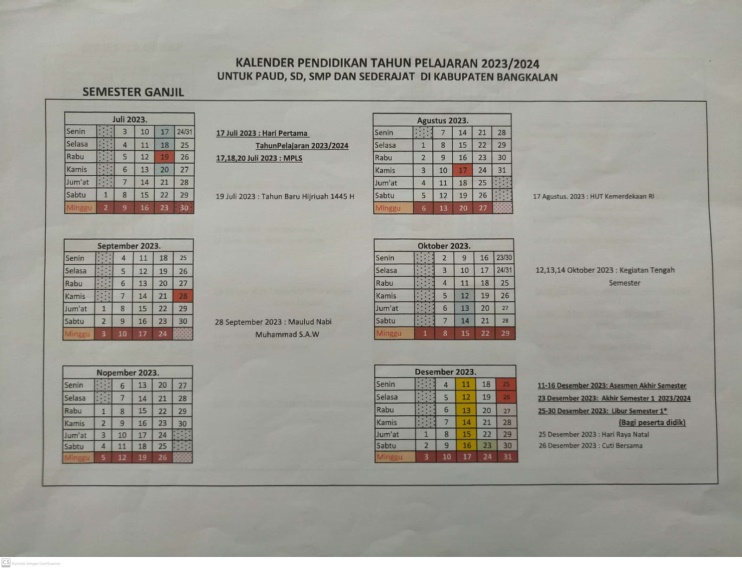 Rencana Pekan EfektifRencana Pekan Efektif  (RPE) adalah hitungan hari-hari efektif yang ada pada tahun pelajaran yang sedang berlangsung. Untuk menyusun RPE yang harus dilihat dan diperhatikan adalah kalender akademik yang sedang berlangsung serta menjadi pedoman sekolah dalam menetapkan jumlah minggu/pekan efektif.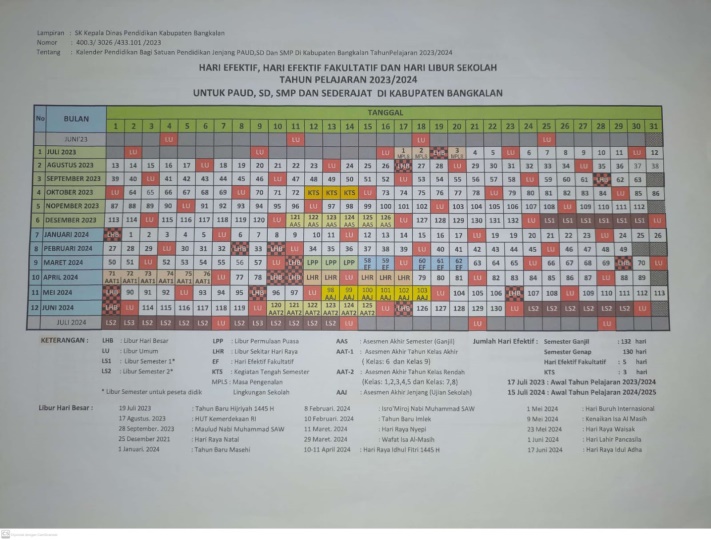 Program TahunanProgram tahunan merupakan ancangan penentuan alokasi waktu selama satu (1) tahun untuk mencapai kompetensi- kompetensi dasar yang ada dalam kurikulum.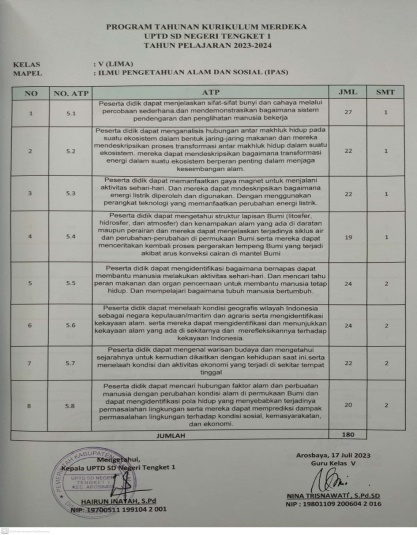 Program SemesterProgram semester adalah program pengajaran yang harus dicapai selama satu semester, selama periode ini diharapkan para siswa menguasai pengetahuan, sikap dan keterampilan sebagai satu kesatuan utuh.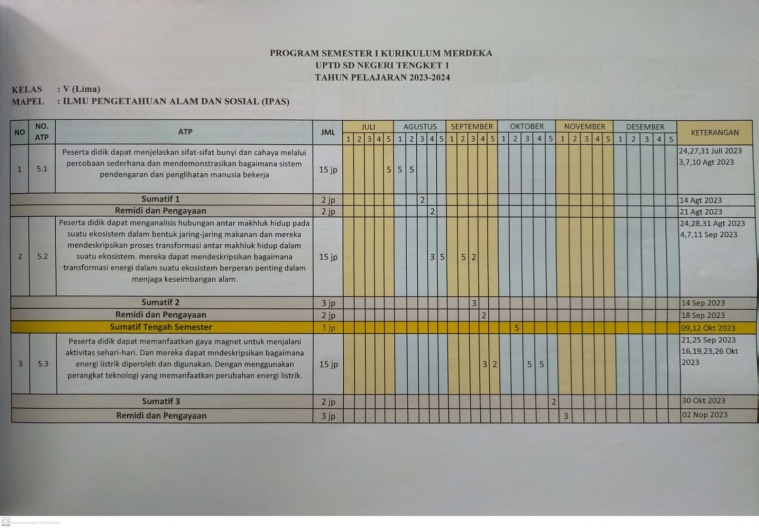 CP dan ATPCP dan ATP adalah dua istilah yang berkaitan dengan kurikulum merdeka, sebuah fitur yang dibuat untuk mendukung pembelajaran di kelas yang lebih bermakna dan kreatif. CP adalah singkatan dari Capaian Pembelajaran, yang menggantikan Kompetensi Inti (KI) pada kurikulum 2013. ATP adalah singkatan dari alur tujuan pembelajaran yang merupakan urutan TP (Tujuan Pembelajaran), yang merupakan urutan TP (Tujuan Pembelajaran) yang menggantikan Kompetensi Dasar.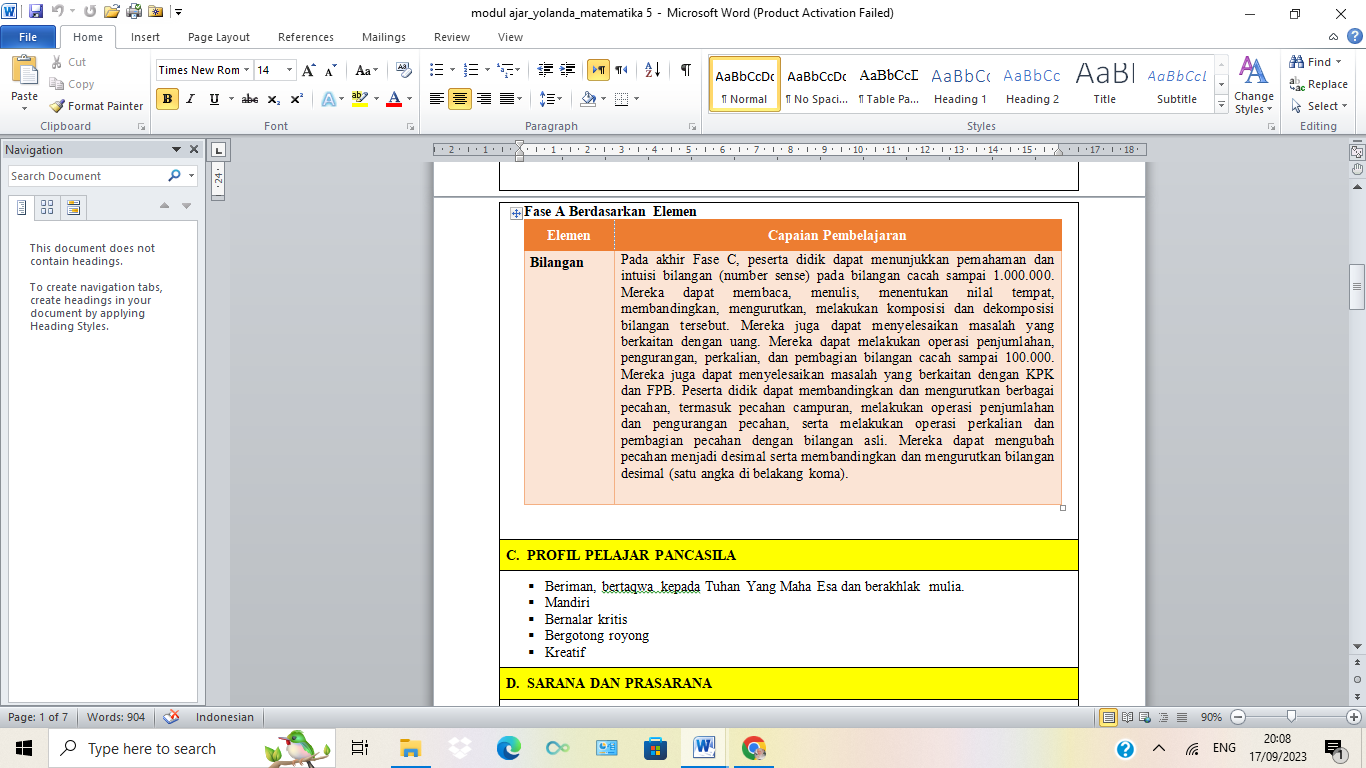 Modul Modul adalah satu kesatuan bahan pembelajaran yang dapat dipelajari oleh peserta didik secara mandiri. Didalamnya terdapat komponen dan petunjuk yang jelas sehingga peserta didik dapat mengikuti secara runut tanpa campur tangan pengajar.Pelaksanaan ProgramDari pelaksanaan program pengenalan lapangan persekolahan di UPTD SDN Tengket 1 Arosbaya, saya mendapatkan tugas praktek untuk mengajar di kelas III dan V dengan jumlah siswa sebanyak 30 dan 44 siswa. Pembelajaran berikut merupakan tabel jadwal mengajar saya selama PLP II di SD Negeri Tengket 1 Arosbaya.Table 1. Kegiatan MengajarPersiapan Sebelum MengajarSebelum mengajar, yang perlu dipersiapkan adalah modul ajar, Rencana Pelaksanaan Pembelajaran (RPP) alat/media pembelajaran, lembar kerja peserta didik (LKPD).Pembuatan ModulProsedur penyusunan modul ajar dimulai dari analisis kebutuhan guru, siswa, dan sekolah, identifikasi dimensi profil pelajar Pancasila yang akan dikembangkan, menentukan alur tujuan pembelajaran, menyusun bahan ajar, pelaksanaan bahan ajar, hingga yang terakhir evaluasi dan tindak lanjut atas pelaksanaan pembelajaran sesuai dengan modul ajar yang telah disusun.Pembuatan RPPProsedur penyusunan RPP K-13 dimulai dari mengkaji silabus, merumuskan indikator, mengembangkan materi pembelajaran baik dari buku guru maupun buku siswa. Namun dapat pula dari sumber belajar yang lain seperti materi konteks pembelajaran dari lingkungan sekitar dan dalam kehidupan sehari-hari, menjabarkan kegiatan pembelajaran kedalam kegiatan pendahuluan, inti dan penutup, menentukan alokasi waktu dan yang terakhir yaitu menentukan alat dan bahan ajar yang akan digunakan dalam proses belajar. Praktik MengajarPraktik mengajar merupakan kegiatan pokok pelaksanaan Praktik Pengalaman Lapangan (PPL), dimana mahasiswa ikut terlibat langsung dalam proses belajar mengajar (PMB) dengan tujuan agar mahasiswa memperoleh pengalaman secara langsung pada kegiatan belajar mengajar di dalam kelas.Umban Balik dari Guru PamongMenurut Bonaraja Purba, dkk dalam buku Ilmu Komunikasi: Sebuah Pengantar (2020), umpan balik atau feedback adalah informasi yang diterima sebagai bentuk respons terhadap pesan yang telah dikirimkan sebelumnya.Hasil Pelaksanaan ProgramSistem penilaian siswa kelas III dan V yang saya gunakan meliputi nilai untuk masing- masing mata pelajaran. Tugas yang diberikan pada siswa berupa tugas di kelas yaitu mengerjakan dan menjawab pertanyaan yang telah ada di LKPD (Lembar Kerja Peserta Didik) secara individu kemudian nantinya akan dinilai.Faktor PendukungFasilitas seperti papan tulis, kipas angin, dan lain-lain tersedia di ruang kelas sehingga menunjang kegiatan pembelajaran menjadi lebih nyaman. Faktor PenghambatKurangnya penggunaan media pembelajaran.Upaya Mengatasi (Faktor Penghambat)Menggunakan media pembelajaran dalam kegiatan belajar mengajar.BAB IIIPENUTUPSimpulanSetelah melakukan program Pengenalan Lapangan Persekolahan (PLP II) di UPTD SDN Tengket 1 Arosbaya saya mendapatkan ilmu dan pengalaman yang bermanfaat bagi saya. Guru berinteraksi dengan berbagai karakter siswa dengan baik dan dapat memberikan pembelajaran yang sesuai dengan kebutuhan siswa. Berkat guru pamong saya yaitu Ibu Nina Trisnawati,S.Pd saya benar-benar merasakan bagaimana menjadi guru yang sesungguhnya, saya mendapatkan banyak pembelajaran dan hal baru yang sangat bermanfaat, salah satunya cara membuat Modul ajar dengan baik. Semoga STKIP PGRI Bangkalan dan UPTD SDN Tengket 1 Arosbaya bisa terus menjalin ikatan silaturrahmi dengan baik sehingga mempermudah angkatan berikutnya untuk melaksanakan program PLP II.Saran Pada penyusunan laporan ini tentunya masih jauh dari kata sempurna, dengan demikian penyusun memohon untuk masukan yang bersifat membangun.DAFTAR PUSTAKAUPPL, T . 2023. Buku Pedoman Pengenalan Lapangan Persekolahan (PLP I) I. Bangkalan: STKIP PGRI BangkalanLAMPIRANLAMPIRAN 1 MODUL AJARINFORMASI UMUM MODULKOMPETENSI INTILembar Kerja 1.2Lembar Kerja 1.3Mengetahui                                                                    Bangkalan, 31 agustus 2023GURU KELAS V                                                                     MAHASISWANINA TRISNAWATI, S.Pd                                                DEWI RAMADANINIP.198011092006042011                                                  NIM.2048811012DOKUMENTASI PEMBELAJARAN DI KELAS V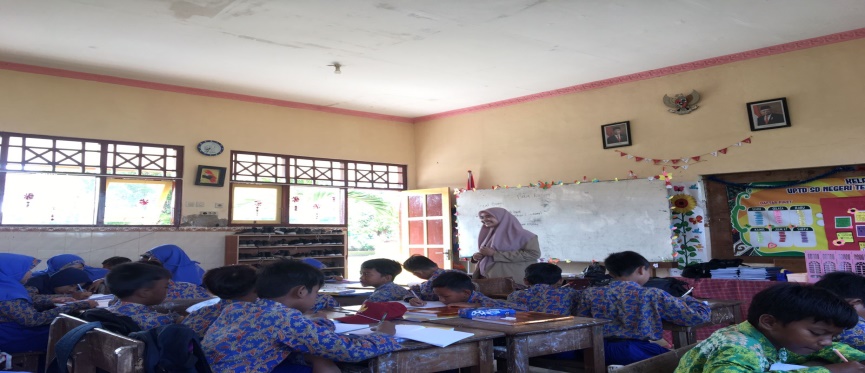 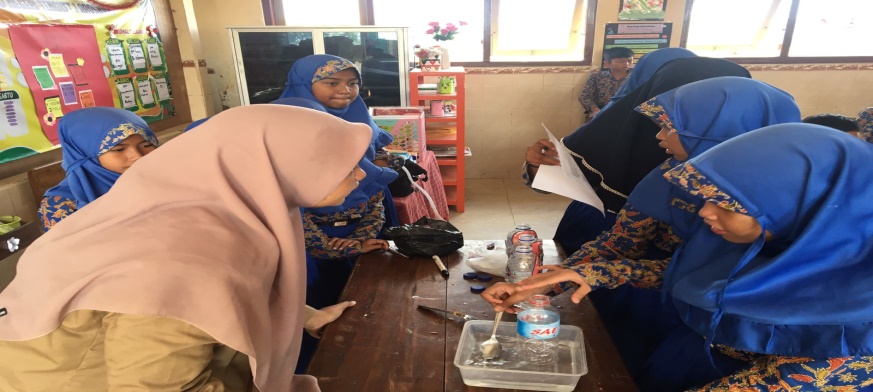 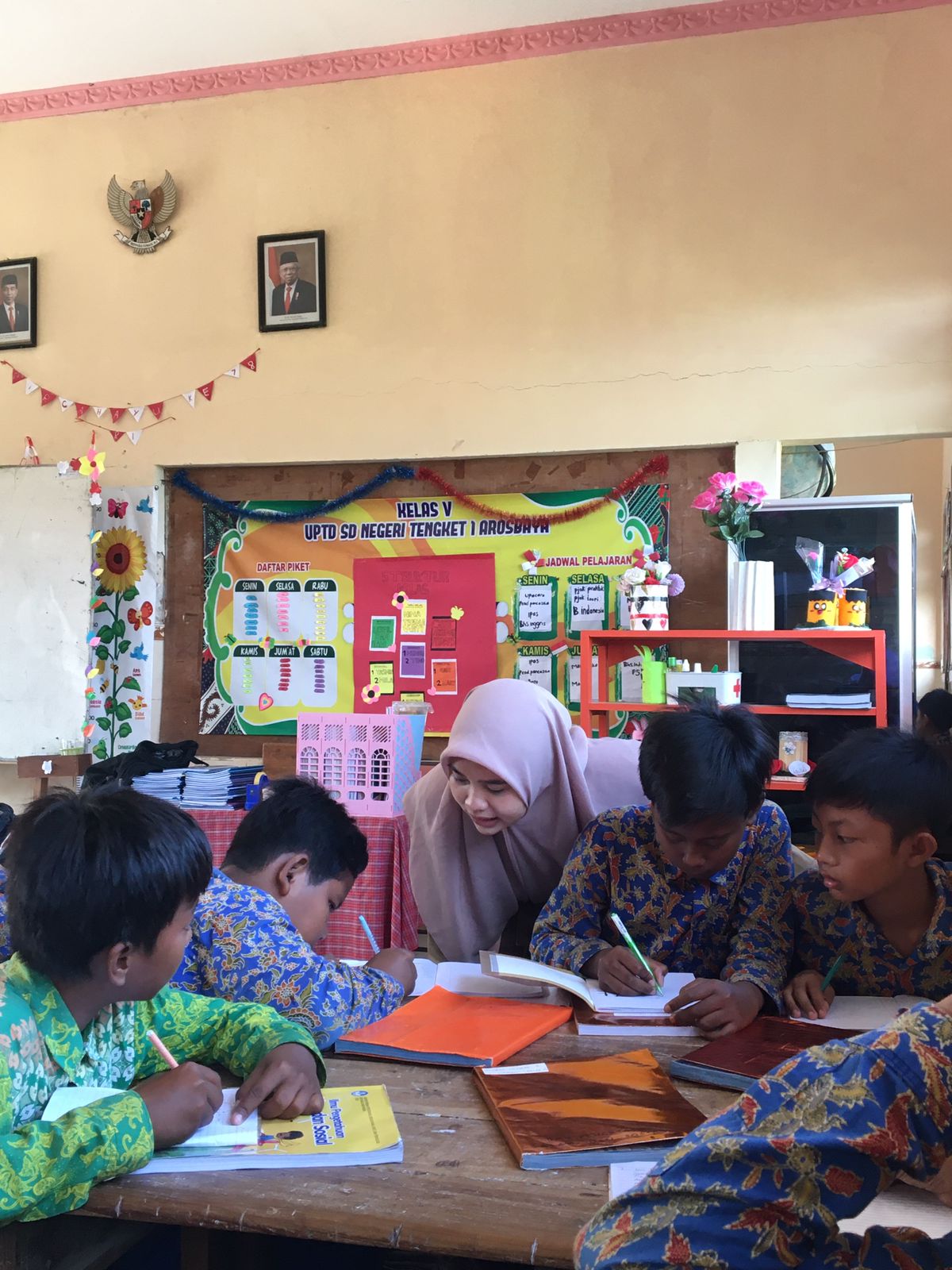 LAMPIRAN 2RENCANA PELAKSANAAN PEMBELAJARANSatuan Pendidikan  :  SDN TENGKET 1 AROSBAYAKelas / Semester     :  3 / 1Tema 2                    :  Menyayangi Tumbuhan dan HewanSub Tema 1             :  Manfaat Tumbuhan bagi Kehidupan ManusiaPembelajaran          :  5Alokasi Waktu        :  2 x 35 menitKOMPETENSI INTI (KI)KI 1	:	Menerima, menjalankan dan menghargai ajaran agama yang dianutnya. KI 2	:	Memiliki perilaku jujur, disiplin, tanggung jawab, santun, peduli, dan percaya diri dalam berinteraksi dengan keluarga, teman, guru, dan tetangganya.KI 3	:	Memahami pengetahuan faktual dengan cara mengamati (mendengar, melihat, membaca dan menanya) dan menanya berdasarkan rasa ingin tahu tentang dirinya, makhluk ciptaan Tuhan dan kegiatannya, dan benda-benda yang dijumpainya di rumah, sekolah, dan tempat bermain.KI 4	:	Menyajikan pengetahuan faktual dalam bahasa yang jelas, sistematis, dan logis, dalam karya yang estetis, dalam gerakan yang mencerminkan anak sehat, dan dalam tindakan yang mencerminkan peri-laku anak beriman dan berakhlak mulia.KOMPETENSI DASAR (KD)Bahasa Indonesia Ppkn MatematikaTUJUAN PEMBELAJARANDengan membaca teks dongeng, siswa dapat menjelaskan isi pesan yang terdapat dalam dongeng melalui tulisan dengan tepat.Dengan mengingat kembali peristiwa yang telah dialami, siswa dapat menceritakan pengalaman mendoakan orang lain dan bersikap baik sebagai perwujudan pengamalan sila Pancasila yang dilambangkan dalam “Garuda Pancasila”.Dengan kegiatan review, siswa dapat menemukan sifat pertukaran pada penjumlahan dengan tepat.Dengan kegiatan review, siswa dapat menggunakan sifat pertukaran pada penjumlahan untuk menyelesaikan soal-soal dengan tepat.MATERI PEMBELAJARANMembaca dongengMenyebutkan contoh bersikap baikMenyelesaikan soal-soal pertukaran pada penjumlahan.METODE PEMBELAJARAN Pendekatan: SaintifikMetode: Permainan/simulasi, tanya jawab, penugasan dan ceramahSUMBER DAN  MEDIA PEMBELAJARANBuku Pedoman Guru Tema : Menyayangi Tumbuhan dan Hewan Kelas 3 (Buku Tematik Terpadu Kurikulum 2013, Jakarta: Kementerian Pendidikan dan Kebudayaan, 2018).Buku Siswa Tema : Menyayangi Tumbuhan dan Hewan Kelas 3 (Buku Tematik Terpadu Kurikulum 2013, Jakarta: Kementerian Pendidikan dan Kebudayaan, 2018).GambarMedia papan penjumlahanKEGIATAN  PEMBELAJARANPENILAIAN PROSES DAN HASIL BELAJARPenilaian Sikap Observasi Kolom aspek perilaku diisi dengan angka yang sesuai dengan kriteria berikut4=Sangat baik 2=Baik 3=Cukup 1=KurangPenilaian PengetahuanTes lisan: KuisTes tertulis: SkorMelengkapi soal-soal penjumlahan yang memiliki sifat pertukaranBanyak soal: 2 buahSkor maksimal: 100Skor setiap jawaban: 50Penilaian Keterampilan Penilaian: Unjuk KerjaMengetahui                                                               Bangkalan,07 September 2023Guru Kelas                                                                                MahasiswaEKA HIDAYATI S.Pd                                                      DEWI RAMADANINIP.199612102023212010                                                  NIM.2048811012DOKUMENTASI PEMBELAJARAN DI KELAS III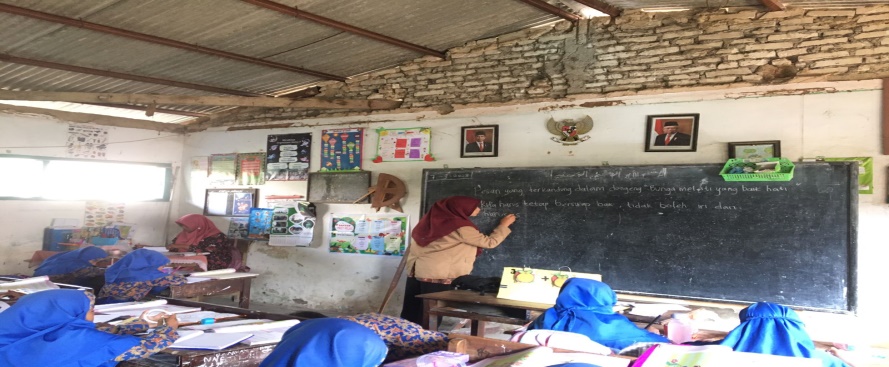 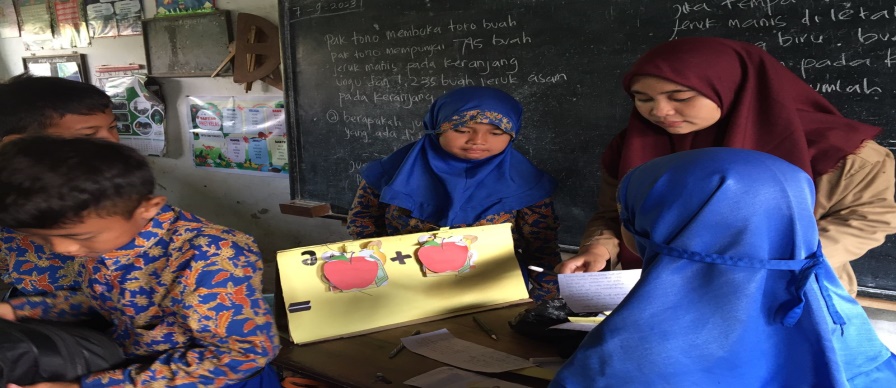 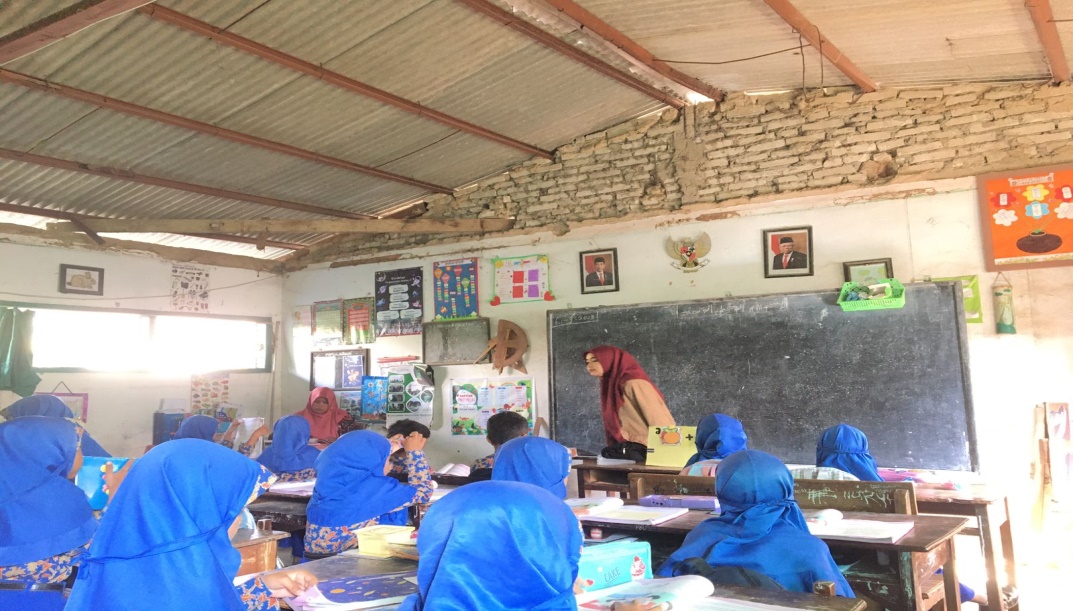 Dosen Pembimbing LapanganSTKIP PGRI BangkalanMIRANTI WIDI ANDRIANI, M.PdNIDN. 0729048704Guru PamongNINA TRISNAWATI, S.PdNIP. 198011092006042011Mengetahui,Mengetahui,Kepala UPTD SDN Tengket 1HAIRUN INAYAH, S.PdNIP. 197005111991042001Kepala UPTD SDN Tengket 1HAIRUN INAYAH, S.PdNIP. 197005111991042001NoTanggalMateri1 31 Agustus 2023(Kelas V)IPAS(Bunyi dan Sifatnya) 207 September 2023(Kelas III)Tematik(Tema 2,Subtema 1,Pembelajaran 5)Nama PenyusunDewi RamadaniInstansi/SekolahSDN TENGKET 1 AROSBAYAJenjang / KelasSD/VAlokasi Waktu120 menitTahun Pelajaran2023Tujuan PembelajaranPeserta didik bisa menjelaskan sifat-sifat bunyi berdasarkan hasil pengamatan atau percobaan.2.Peserta didik bisa menjelaskan karakteristik bunyi berdasarkan hasil pengamatan atau percobaan.Profil PancasilaBeriman Bertakwa kepada Tuhan YME dan Berakhlak MuliaBerkebhinekaan GlobalMandiriBernalarKritisKreatifKata KunciGemagaungintensitasJumlah Ssiwa44 SiswaAsesmenGuru menilai ketercapaian tujuan pembelajaranAsesmen individu  Asesmen kelompok  Jenis AsesmenPresentasiTertulisUnjuk KerjaMetode dan Model PembelajaranDiskusiPresentasiKooperative LearningMedia PembelajaramPianikaPluitSendokBotol PlastikBaskomMateri PembelajaranTopik C Bunyi Dan SifatnyaSumber Belajar1.Sumber UtamaBuku Ilmu Pengetahuan Alam dan Sosial kelas V SD 2. Sumber AlternatifGuru juga dapat menggunakan alternatif sumber belajar yang terdapat di lingkungan sekitar dan disesuaikan dengan tema yang sedang dibahas.Kegiatan PembukaKelas dimulai dengan dibuka dengan salam,doa, menanyakankabar dan mengecek kehadiran peserta didikGuru memberikan semangat kepada siswa (tepuk semangat,menyayi)Guru mengingatkan tentang pelajaran sebelumnya dan mengaitkan dengan pembelajaran hari ini(Apersepsi)Memberikan gambaran tentang manfaat/tujuan mempelajari pelajaran yang akan dipelajari. (Motivasi)  Kegiatan IntiGuru bertanya kepada siswa mengenai apa yang diketahui mengenai bunyiGuru menjelaskan mengenai bunyi meliputi (sifat bunyi,tinggi rendah bunyi,intensitas bunyi)Guru membagi peserta didik dalam kelompok yang terdiri atas 4/5 kelompok dan membagikan lembar kerja pada Lampiran 1.2 Siswa membaca langkah-langkah untuk persiapan percobaan Siswa melakukan percobaan 1, 2  dan 3Siswa menulis pengamatan pada lembar kerjaSetelah melakukan percobaan 1,2 dan 3, Guru meminta siswa berdiskusi untuk menjawab pertanyaan pada buku siswaMedia apa saja yang bisa merambatkan bunyi dari ketiga percobaan yang telah dilakukan? Di antara ketiga percobaan yang telah dilakukan, mana menurut kalian media yang paling baik merambatkan bunyi? (terdengar lebih keras dan jelas) Dari percobaan 1 dan 2, menurut kalian ke mana saja arah bunyi bergerak? Guru bersama siswa melakukan percobaan 1 dan 2 menggunakan botol plastik dan airSiswa menulis hasil pengamatan pada lembar kerja( menggunakan skala 1-5 untuk menggambarkan tinggi rendahnya nada)Guru memberikan kuis kepada siswa dengan melakukan permainanKegiatan PenutupGuru memberikan penilaian dan motivasi berdasarkan KeaktifanSiswa bersama guru menyimpulkan materi yang telah diberikan, Guru mengajak siswa menyanyi lagu Pembelajaran diakhiri dengan mengajak semua peserta didik berdo’a (Religius)SalamPelaksanaan AsesmenPelaksanaan AsesmenSikapMelakukan observasi selama kegiatan berlangsung dan menuliskannya pada jurnal, baik sikap positif dan negatif.Melakukan penilaian antarteman.Mengamati refleksi peserta didik.SikapMelakukan observasi selama kegiatan berlangsung dan menuliskannya pada jurnal, baik sikap positif dan negatif.Melakukan penilaian antarteman.Mengamati refleksi peserta didik.PengetahuanMemberikan tugas tertulis, lisan, dan tes tertulisPengetahuanMemberikan tugas tertulis, lisan, dan tes tertulisKeterampilanPresentasiKeterampilanPresentasiPengayaanPengayaan diberikan untuk menambah wawasan peserta didik mengenai materi pembelajaran yang dapat diberikan kepada peserta didik yang telah tuntas mencapai kompetensi dasar (KD).Pengayaan dapat ditagihkan atau tidak ditagihkan, sesuai kesepakatan dengan peserta didik. Berdasarkan hasil analisis penilaian, peserta didik yang sudah mencapai ketuntasan belajar diberi kegiatan pembelajaran pengayaan untuk perluasan atau pendalaman materiRemidialRemedial dapat diberikan kepada peserta didik yang capaian kompetensi dasarnya (KD) belum tuntas.Guru memberi semangat kepada peserta didik yang belum tuntas. Guru akan memberikan tugas bagi peserta didik yang belum tuntas dalam bentuk pembelajaran ulang, bimbingan perorangan, belajar kelompok, pemanfaatan tutor sebaya bagi peserta didik yang belum mencapai ketuntasan belajar sesuai hasil analisis penilaian.Kriteria PenilaianPenilaian proses: berupa catatan/deskripsi kerja saat diskusi kelompok.Penilaian Akhir: Skor nilai 10-100  Kriteria PenilaianPenilaian proses: berupa catatan/deskripsi kerja saat diskusi kelompok.Penilaian Akhir: Skor nilai 10-100  Refleksi GuruRefleksi GuruRefleksi Peserta didikAgar proses belajar selanjutnya lebih baik lagi, mari lakukan refleksi  diri dengan menjawab pertanyaan berikut.Apa yang sudah berjalan baik di dalam kelas? Apa yang saya sukai dari kegiatan pembelajaran kali ini? Apa yang tidak saya sukai?Pelajaran apa yang saya dapatkan selama pembelajaran?Apa yang ingin saya ubah untuk meningkatkan/memperbaiki pelaksanaan/hasil pembelajaran?Dengan pengetahuan yang saya dapat/miliki sekarang, apa yang akan saya lakukan jika harus mengajar kegiatan yang sama di kemudian hari?Kapan atau pada bagian mana saya merasa kreatif ketika mengajar? Mengapa?Pada langkah keberapa peserta didik paling belajar banyak?Pada momen apa peserta didik menemui kesulitan saat mengerjakan tugas akhir mereka?Bagaimana mereka mengatasi masalah tersebut dan apa peran saya pada saat itu?(Guru dapat menambahkan pertanyaan refleksi sesuai kebutuhan).Refleksi Peserta didikAgar proses belajar selanjutnya lebih baik lagi, mari lakukan refleksi  diri dengan menjawab pertanyaan berikut.Apa yang sudah berjalan baik di dalam kelas? Apa yang saya sukai dari kegiatan pembelajaran kali ini? Apa yang tidak saya sukai?Pelajaran apa yang saya dapatkan selama pembelajaran?Apa yang ingin saya ubah untuk meningkatkan/memperbaiki pelaksanaan/hasil pembelajaran?Dengan pengetahuan yang saya dapat/miliki sekarang, apa yang akan saya lakukan jika harus mengajar kegiatan yang sama di kemudian hari?Kapan atau pada bagian mana saya merasa kreatif ketika mengajar? Mengapa?Pada langkah keberapa peserta didik paling belajar banyak?Pada momen apa peserta didik menemui kesulitan saat mengerjakan tugas akhir mereka?Bagaimana mereka mengatasi masalah tersebut dan apa peran saya pada saat itu?(Guru dapat menambahkan pertanyaan refleksi sesuai kebutuhan).Tujuan: Mengamati sifat-sifat bunyi dalam percobaan sederhana.Mari MencobaTuliskan hasil pengamatan kalian pada setiap percobaan di bawah ini!Percobaan  1Tujuan: Melakukan percobaan mengenai tinggi rendah nada serta intensitasbunyi.Mari MengamatiTulis hasil pengamatan kalian mengenai bunyi yang dihasilkan botol pada tabel dibawah ini!KOMPETENSI DASAR (KD)INDIKATOR3.8 Menguraikan pesan dalam dongeng yang disajikan secara lisan, tulis, dan visual dengan tujuan untuk kesenangan3.8.1 Meyebutkan pesan dalam dongengKOMPETENSI DASAR (KD)INDIKATOR1.1 Menerima arti bintang, rantai, pohon beringin, kepala banteng, dan padi kapas pada lambang negara “Garuda Pancasila” sebagai anugerah Tuhan Yang Maha Esa1.1.1 Memahami arti penting  bersikap baik kepada sesama manusia sebagai wujud pengamalan sila Pancasila yang dilambangkan dalam “Garuda Pancasila”.2.1 Bersikap jujur, peduli, kasih sayang sesuai dengan silasila Pancasila dalam lambang negara “Garuda Pancasila”2.1.1 Melakukan contoh mendoakan orang lain sebagai perwujudan pengamalan sila Pancasila yang dilambangkan dalam “Garuda Pancasila”.3.1 Memahami arti gambar pada lambang negara “Garuda Pancasila”3.1.1 Menyebutkan arti penting  bersikap baik kepada sesama manusia sebagai wujud pengamalan sila Pancasila yang dilambangkan dalam “Garuda Pancasila”.4.1 Menceritakan arti gambar pada lambang negara “Garuda Pancasila”4.1.1 Menceritakan pengalaman mendoakan orang lain sebagai perwujudan pengamalan sila Pancasila yang dilambangkan dalam “Garuda Pancasila”.KOMPETENSI DASAR (KD)INDIKATOR3.1 Menjelaskan sifat-sifat operasi hitung pada bilangan cacah3.1.1 Menemukan sifat pertukaran pada penjumlahan4.1 Menyelesaikan masalah yang melibatkan penggunaan sifat-sifat operasi hitung pada bilangan cacah4.1.1 Menggunakan sifat pertukaran pada penjumlahan untuk menyelesaikan soal-soalKegiatanDeksripsi KegiatanAlokasi WaktuPendahuluanKelas dimulai dengan dibuka dengan salam,doa, menanyakankabar dan mengecek kehadiran peserta didikGuru memberikan semangat kepada siswa(tepuk semangat)Guru mengingatkan tentang pelajaran kemarin(Apersepsi)Memberikan gambaran tentang manfaat/tujuan mempelajari pelajaran yang akan dipelajari. (Motivasi)  5 MenitIntiBAHASA INDONESIASiswa membaca teks dongeng secara bersama Siswa menuliskan pesan yang terkandung dalam dongeng”Bunga melati yang baik hati”Siswa menyebutkan pesan yang terkandung dalam dongeng”Bunga melati yang baik hati”PPKNGuru memberikan contoh pengalaman mendoakan orang lain dan bersikap baikSiswa mencoba menuliskan pengalamannya mendoakan orang lain dan bersikap baik.Siswa kemudian membacakan pengalamannya yang telah ditulis di depan teman-teman.MATEMATIKASelanjutnya, guru menjelaskan konsep sifat pertukaran pada penjumlahan.Siswa mengerjakan soal-soal latihan.Guru dan siswa mendikusikan jawaban dari latihan.Siswa diminta memeriksa jawaban masing-masing dan diminta jujur jika ada yang benar atau salah.Siswa mengumpulkan hasil kerjanya kepada guru.Kuis60 menitPenutupGuru memberikan penilaian dan motivasi berdasarkan keaktifanSiswa menyimpulkan materi yang telah diberikan, dibantu oleh guruBernyanyi lagu sayonaraPembelajaran diakhiri dengan mengajak semua pesertadidik berdo’a menurut agama dan keyakinan masingmasing(Religius)Salam 5 MenitNoNama SiswaSantunPeduliTanggung jawabKerja samaKeterangan12